Publicado en Madrid el 09/09/2019 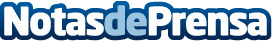 Ya está en Liria el cuadro de Goya  de la XIII Duquesa de AlbaLas visitas del público comenzarán el jueves 19 de septiembre y las entradas ya se pueden adquirir a través de Internet y desde su apertura, en la taquilla dispuesta en las puertas del Palacio de LiriaDatos de contacto:Autor914115868Nota de prensa publicada en: https://www.notasdeprensa.es/ya-esta-en-liria-el-cuadro-de-goya-de-la-xiii Categorias: Artes Visuales http://www.notasdeprensa.es